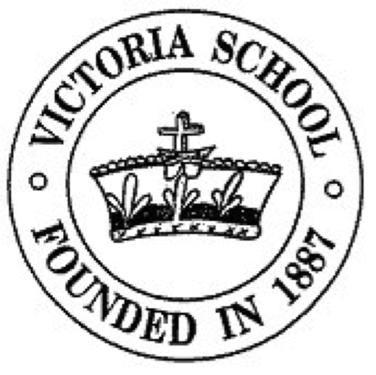 SEND Information ReportOverview The Special Educational Needs and Disability Regulations 2014 require schools to publish certain information about their policy for supporting pupils, including those who are Currently Looked After, with SEND, which must be updated annually.  Information reports need to be accessible for all pupils and parents, and should be presented in clear, plain language. It’s important that schools have due regard to the statutory information they need to publish and the need to make the information easy to digest.This report has been developed in accordance with the ‘Special educational needs and disability code of practice: 0 to 25 years’ 2015 to ensure all statutory information is included, as well as ‘Keeping children safe in education’ (KCSIE) 20 which addresses specific areas and additional risks staff members should be aware of for pupils with SEND. Some sections have been included that are good practice these relate to the information outlined in KCSIE and the spending of your SEND budget.ContentsOur school’s approach to supporting pupils with SENDCatering for different kinds of SENDKey staff and expertiseIdentifying pupils with SENDConsulting with pupils and parentsInvolving key stakeholdersProgressing towards outcomesTransition supportTeaching approachAdaptations to the curriculum and learning environmentInclusivity in activitiesSupporting emotional and social developmentOnline safety Sexual violence and harassmentEvaluating effectivenessHandling complaintsSpending the budgetLocal OfferNamed contactsAdditional supportSecuring and deploying expertiseEquipment and facilities ParentsPupilsYou can contact the following people if they have any concerns regarding SENDName of staff memberArea of expertiseLevel of qualification (e.g. BA (Hons), Masters)SENDco =  Mrs D Mackinnoninclusion@wv.jmat.org.uk01709 760103Autism, social, emotional and mental health. Holistic care. Manual handlingMasters training Mrs C Miller Trauma informed practice, mental health and well beingMasters trainingMrs E NutleyDyslexia, EnglishBA HonsMiss E BoothPositive regard specialist, trauma informed practice, adverse childhood experiences. Manual handling, medical. SALTSupport levelMr K BathamPhysical regulation Sports coachMiss K Canetti Therapeutic input, bereavement, emotional literacy, social interaction, holistic family supportSupport levelMr N BennettLooked after children, supporting siblings of children with disabilities, emotional literacy support, behavior and relationshipsSupport levelMiss Z Wilson Mathematics, religious educationSupport levelMrs M Wake, Mrs M SteelePersonal, social and health education. Language and literacy, reading / phonics / SPAGSupprot level Name of individualEmail addressPhone numberMrs C Miller – Head Teacher school@wv.jmat.org.uk 01709 760103Mrs D Mackinnon – SENDCO / DSLinclusion@wv.jmat.org.uk 01709 760103Mrs E Nutley – assistant SENDCo. Cognitive and learning leadinclusion@wv.jmat.org.uk01709 760103Miss E Booth – SEMH leadinclusion@wv.jmat.org.uk01709 760103Local offer Website available - http://rotherhamsendlocaloffer.org.uk/  0800 073 0230